แบบพิจารณาคุณสมบัติผู้ตรวจประเมิน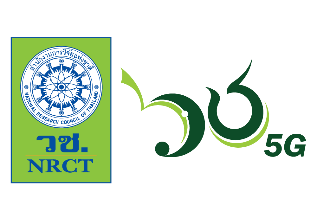 ส่วนที่ 1 ข้อมูลส่วนบุคคลชื่อ-นามสกุล .................................................................................................................................................วัน/เดือน/ปีเกิด ...................................................................................................... อายุ ............................... ปีที่อยู่ปัจจุบันเลขที่ ................... หมู่ที่............... ถนน .......................................... ตำบล/แขวง................................................อำเภอ/เขต .................................................... จังหวัด........................................ รหัสไปรษณีย์ .........................โทรศัพท์ .............................................................. โทรศัพท์มือถือ ......................................................................อีเมล ........................................................................................................................ที่อยู่ที่ทำงานเลขที่ ................... หมู่ที่............... ถนน .......................................... ตำบล/แขวง................................................อำเภอ/เขต .................................................... จังหวัด........................................ รหัสไปรษณีย์ .........................โทรศัพท์ .............................................................. โทรศัพท์มือถือ ......................................................................อีเมล ........................................................................................................................ตำแหน่ง (ปัจจุบัน)........................................................................................................................................สังกัด ...................................................................................................................................................................ประวัติการศึกษาใบอนุญาตประกอบวิชาชีพ (ถ้ามี) (ชื่อใบอนุญาต.......................................................................................................)วันออกใบอนุญาต.................................................................. วันหมดอายุ..........................................................ประสบการณ์การทำงานประสบการณ์การตรวจประเมิน				******************************ส่วนที่ 2 การตรวจสอบคุณสมบัติของบุคคลทั้งนี้ ข้าพเจ้าขอรับรองว่าข้อความที่ได้สำแดงไว้ข้างต้นเป็นความจริงทุกประการ จึงได้ลงลายมือชื่อที่ด้านล่างของเอกสารใบสมัคร พร้อมกับลงลายมือชื่อรับรองสำเนาถูกต้องในเอกสารและหลักฐานที่แนบทุกฉบับไว้เป็นที่เรียบร้อยแล้ว			 ลงชื่อ ......................................................................................(ผู้ขอรับการพิจารณา)  (......................................................................................)          (วันที่ ............/....................../..............)ส่วนที่ 3 สรุปผลการตรวจสอบคุณสมบัติของบุคคล อยู่ในหลักเกณฑ์ที่จะดำเนินการต่อไปได้ อยู่ในเกณฑ์ที่จะดำเนินการต่อไปได้แต่ต้องให้คณะกรรมการประเมินผลงาน  ไม่อยู่ในหลักเกณฑ์ (ระบุเหตุผล...................................................................................................................)  ลงชื่อ ......................................................................(ผู้ตรวจสอบ)                
          (....................................................................)      ตำแหน่ง ..................................................................          วันที่ ............./................/...............วุฒิการศึกษาที่ได้รับ สาขา/ภาควิชาชื่อสถาบันชื่อหน่วยงาน/บริษัทวันที่เริ่มงานสิ้นสุดวันที่ระยะเวลาระยะเวลาตำแหน่งหน้าที่ความรับผิดชอบชื่อหน่วยงาน/บริษัทวันที่เริ่มงานสิ้นสุดวันที่ปีเดือนตำแหน่งหน้าที่ความรับผิดชอบวันที่สถานประกอบการ/บริษัท/ส่วนงานตรวจประเมินระบบบทบาทหน้าที่คุณสมบัติหลักฐานการศึกษาและประสบการณ์การศึกษาและประสบการณ์ จบการศึกษาระดับปริญญาตรีขึ้นไป ในสาขาวิทยาศาสตร์ วิศวกรรมศาสตร์ หรือสาขาที่เกี่ยวข้อง มีประสบการณ์ในการทำงานด้านความปลอดภัยที่เกี่ยวข้องกับห้องปฏิบัติการวิทยาศาสตร์อย่างน้อย 2 ปี สำเนาบัตรประจำตัวประชาชน หรือพาสปอร์ต พร้อมลงนามรับรองสำเนา สำเนารับรองวุฒิการศึกษา เอกสารหลักฐานแสดงประสบการณ์ในการทำงานด้านความปลอดภัยที่เกี่ยวข้องกับห้องปฏิบัติการวิทยาศาสตร์ (Curriculum Vitae: CV)ความรู้ความรู้ 2.1 มีความรู้เรื่ององค์ประกอบความปลอดภัยในห้องปฏิบัติการ 7 ด้าน ตาม ESPReL Checklist 2.2 มีความรู้ด้านการตรวจประเมิน ซึ่งประกอบด้วย เทคนิคการตรวจประเมิน ขั้นตอนการตรวจประเมิน และมีความรู้เรื่องการตรวจประเมินด้านความปลอดภัยในห้องปฏิบัติการวิทยาศาสตร์ ประกาศนียบัตร หรือวุฒิบัตร หรือหลักฐานอื่น ๆ ที่แสดงว่าได้ผ่านการฝึกอบรม ซึ่งการอบรมในหัวข้อที่ 2.1 และ 2.2 ต้องมีระยะเวลารวมกันไม่น้อยกว่า 12 ชั่วโมง โดยหลักสูตรนั้นจะต้องเป็นที่ยอมรับจากคณะกรรมการตรวจประเมินและรับรองมาตรฐานห้องปฏิบัติการปลอดภัยเพื่อการยอมรับร่วม peer evaluation